                                                                22.11.2019   554-259-01-03В соответствии с постановлением Правительства Пермского края от 10.04.2015 № 206-п  «О предоставлении субсидий на реализацию муниципальных программ, инвестиционных проектов муниципальных образований Пермского края и приоритетных региональных проектов»,  администрация Уинского муниципального района 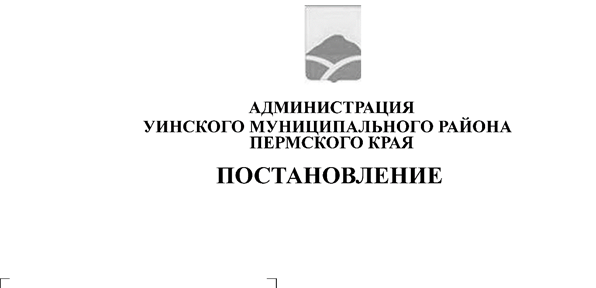 ПОСТАНОВЛЯЕТ:1. Внести в , утвержденную постановлением администрации Уинского муниципального района Пермского края 29.10.2019 № 505-259-01-03 следующие изменения:1.1. в паспорте программы раздел «Объемы и источники финансирования программы» изложить в следующей редакции:1.2. приложение 4, 5, 6, 7 к Постановлению изложить в редакции согласно приложению 1, 2, 3, 4 к настоящему Постановлению.2. Настоящее постановление вступает в силу с момента подписания и подлежит опубликованию на официальном сайте Администрации Уинского муниципального района Пермского края в сети «Интернет».3. Контроль над исполнением постановления возложить на заместителя главы администрации района по развитию инфраструктуры, председателя комитета по управлению имуществом Айтуганова Р.Р.Глава муниципального района                                                         А.Н.Зелёнкин                 Приложение 1Финансовое обеспечение реализации муниципальной программыза счет средств бюджета Уинского муниципального округа Пермского края--------------------------------<1> - представленные расходы подлежат ежегодному уточнению при формировании бюджета на очередной финансовый год и плановый период.Приложение 2Финансовое обеспечение реализации муниципальной программыУинского муниципального округа Пермского края за счет средствкраевого бюджета--------------------------------<1> - представленные расходы подлежат ежегодному уточнению при формировании бюджета на очередной финансовый год и плановый период.<2> - указывается только группа кода вида расходов, без разбивки по подгруппам и элементам.Приложение 3Финансовое обеспечение реализации муниципальной программыУинского муниципального округа Пермского края за счет всех источников финансирования Приложение 4Планмероприятий реализации муниципальной программы Уинского муниципального округа Пермского края«Управление муниципальным имуществом на территории Уинского муниципального округа Пермского края» на 2020-2022 годыОбъемы и источники финансирования программыИсточники финансированияРасходы (рублей)Расходы (рублей)Расходы (рублей)Расходы (рублей)Расходы (рублей)Объемы и источники финансирования программыИсточники финансированияочередной год первый год планового периода (N)(N + 1)ИтогоОбъемы и источники финансирования программыИсточники финансирования 202020212022ИтогоОбъемы и источники финансирования программыВсего,в том числе:руб.16 864 016,8016 064 260,8316 112 991,3649 041 268,99Объемы и источники финансирования программыБюджет муниципального  округаруб.4 661069,684 189 981,714 238 712,2413089763,63Объемы и источники финансирования программыКраевой бюджетруб.12202947,1211 874 279,1211 874 279,1235951505,36Наименование муниципальной программы, подпрограммы, основного мероприятия,  мероприятияОтветственный исполнитель, соисполнители, участники (ГРБС)Код бюджетной классификацииКод бюджетной классификацииКод бюджетной классификацииКод бюджетной классификацииРасходы <1>, рублейРасходы <1>, рублейРасходы <1>, рублейРасходы <1>, рублейНаименование муниципальной программы, подпрограммы, основного мероприятия,  мероприятияОтветственный исполнитель, соисполнители, участники (ГРБС)ГРБСРз ПрЦСРКВР<2>Очередной годПервый год планового периода(N+1)123456789Муниципальная программа «Управление муниципальным имуществом на территории Уинского муниципального округа Пермского края» на 2020-2022 годывсего37000000004 661 069,684 189 981,714 238 712,24Муниципальная программа «Управление муниципальным имуществом на территории Уинского муниципального округа Пермского края» на 2020-2022 годыАдминистрация Уинского муниципального района1. Мероприятия по управлению муниципальным имуществом и земельными участками, в т.ч.:Администрация Уинского муниципального района04137001000002 711 832,002 394 334,002 394 334,001.1. Проведение технической инвентаризации и паспортизации объектов недвижимости, находящихся в собственности Уинского муниципального округа Пермского краявсего1 574 332,001 574 334,001 574 334,001.1. Проведение технической инвентаризации и паспортизации объектов недвижимости, находящихся в собственности Уинского муниципального округа Пермского краяАдминистрация Уинского муниципального района041011337001060102001 574 332,001 574 334,001 574 334,001.2. Осуществление оценки объектов муниципальной собственности, земельных участков, вовлекаемых в оборот, реализуемых через торгивсего52 500,0045 000,0045 000,001.2. Осуществление оценки объектов муниципальной собственности, земельных участков, вовлекаемых в оборот, реализуемых через торгиАдминистрация Уинского муниципального района0410113370010601020052 500,0045 000,0045 000,001.3. Межевание земельных участков для государственной регистрации прав муниципальной собственностивсего300 000,00175 000,00175 000,001.3. Межевание земельных участков для государственной регистрации прав муниципальной собственностиАдминистрация Уинского муниципального района04101133700106010200300 000,00175 000,00175 000,001.4. Комплексные кадастровые работывсего240 000,00360 000,00360 000,00Администрация Уинского муниципального района04101133700106020200240 000,00360 000,00360 000,001.5. Разработка генерального плана Уинского муниципального округавсего75 000,000,000,001.5. Разработка генерального плана Уинского муниципального округаАдминистрация Уинского муниципального района0410113370010605075 000,000,000,001.6. Разработка ПЗЗ Уинского муниципального округавсего50 000,000,000,001.6. Разработка ПЗЗ Уинского муниципального округаАдминистрация Уинского муниципального района0410113370010607050 000,000,000,001.7. Внесение изменений в сведения о границах населенных пунктов содержащихся в ЕГРН по результатам утверждения генеральных плановвсего60 000,000,000,001.7. Внесение изменений в сведения о границах населенных пунктов содержащихся в ЕГРН по результатам утверждения генеральных плановАдминистрация Уинского муниципального района0410113370010603020060 000,000,000,001.8. Внесение изменений в сведения о границах территориальных зон содержащихся в ЕГРН по результатам утверждения ПЗЗвсего120 000,000,000,001.8. Внесение изменений в сведения о границах территориальных зон содержащихся в ЕГРН по результатам утверждения ПЗЗАдминистрация Уинского муниципального района04101133700106040200120 000,000,000,001.9. Подготовка проекта планировки  и проекта межевания земельных участковвсего240 000,00240 000,00240 000,001.9. Подготовка проекта планировки  и проекта межевания земельных участковАдминистрация Уинского муниципального района04101133700106090200240 000,00240 000,00240 000,002. Прочие мероприятия в области жилищного хозяйстваАдминистрация Уинского муниципального района3700200000231 037,06231 037,06231 037,062.1. Уплата взносов  на капитальный ремонт общего имущества в многоквартирных домахвсего231 037,06231 037,06231 037,062.1. Уплата взносов  на капитальный ремонт общего имущества в многоквартирных домахАдминистрация Уинского муниципального района04105013700206020200231 037,06231 037,06231 037,063. Прочие расходы в области коммунального хозяйства37003000001 628 200,621 474 610,651 523 341,183.1.Организация в границах поселения газоснабжения населения в части технического обслуживания газопроводоввсего928 200,62974 610,651 023 341,183.1.Организация в границах поселения газоснабжения населения в части технического обслуживания газопроводовМКУ «Управление по строительству, ЖКХ и содержанию дорог администрации Уинского муниципального района»80905023700306040200928 200,62974 610,651 023 341,183.2.. Содержание и обслуживание имущества казны (снос, очистка крыш от снега, содержание территорий ит.д.)всего700 000,00500 000,00500 000,003.2.. Содержание и обслуживание имущества казны (снос, очистка крыш от снега, содержание территорий ит.д.)Администрация Уинского муниципального района04105013700306010200700 000,00500 000,00500 000,004.Страхование370040000090 000,0090 000,0090 000,004.1. Страхование ГТС, газопроводоввсего90 000,0090 000,0090 000,00Администрация Уинского муниципального района0410406370040601020090 000,0090 000,0090 000,00Наименование муниципальной программы, подпрограммы, основного мероприятия,(ведомственной целевой программы), мероприятияОтветственный исполнитель, соисполнители, участники (ГРБС)Код бюджетной классификацииКод бюджетной классификацииКод бюджетной классификацииКод бюджетной классификацииРасходы <1>, рублейРасходы <1>, рублейРасходы <1>, рублейНаименование муниципальной программы, подпрограммы, основного мероприятия,(ведомственной целевой программы), мероприятияОтветственный исполнитель, соисполнители, участники (ГРБС)ГРБСРз ПрЦСРКВР <2>очередной годпервый год планового периода (N)(N + 1)123456789Муниципальная программа «Управление муниципальным имуществом на территории Уинского муниципального округа Пермского края» на 2020-2022 годывсего370000000011 827 947,1211 874 279,1211 874 279,12Муниципальная программа «Управление муниципальным имуществом на территории Уинского муниципального округа Пермского края» на 2020-2022 годыМКУ «Управление по строительству, ЖКХ и содержанию дорог администрации Уинского муниципального района»370000000011 827 947,1211 874 279,1211 874 279,122. Прочие расходы в области жилищного хозяйстваМКУ «Управление по строительству, ЖКХ и содержанию дорог администрации Уинского муниципального района»370020000011 827 947,1211 874 279,1211 874 279,122.1.Субвенции на строительство и приобретение жилых помещений для формирования специализированного жилищного фонда для детей -сиротвсего11 693 184,3611 693 184,3611 693 184,362.1.Субвенции на строительство и приобретение жилых помещений для формирования специализированного жилищного фонда для детей -сиротМКУ «Управление по строительству, ЖКХ и содержанию дорог администрации Уинского муниципального района»8091004370022С08040011 693 184,3611 693 184,3611 693 184,362.2. Содержание жилых помещений специализированного жилищного фонда для детей-сиротвсего8091006370022С070200134 762,76181 094,76181 094,762.2. Содержание жилых помещений специализированного жилищного фонда для детей-сиротАдминистрация Уинского муниципального района8091006370022С070200134 762,76181 094,76181 094,762.3. Разработка генерального плана Уинского муниципального округаАдминистрация Уинского муниципального района041011337001SP040225 000,000,000,002.4. Разработка ПЗЗ Уинского муниципального округаАдминистрация Уинского муниципального района041011337001SP040150 000,000,000,00Наименование муниципальной программы, подпрограммы, основного мероприятия,  мероприятияОтветственный исполнитель, соисполнители, участники (ГРБС)Код бюджетной классификацииКод бюджетной классификацииКод бюджетной классификацииКод бюджетной классификацииРасходы <1>, рублейРасходы <1>, рублейРасходы <1>, рублейРасходы <1>, рублейНаименование муниципальной программы, подпрограммы, основного мероприятия,  мероприятияОтветственный исполнитель, соисполнители, участники (ГРБС)ГРБСРз ПрЦСРКВР<2>Очередной годПервый год планового периода(N+1)123456789Муниципальная программа «Управление муниципальным имуществом на территории Уинского муниципального округа Пермского края» на 2020-2022 годывсего370000000014 997 404,8016 064 260,8316 112 991,36Муниципальная программа «Управление муниципальным имуществом на территории Уинского муниципального округа Пермского края» на 2020-2022 годыАдминистрация Уинского муниципального района1. Мероприятия по управлению муниципальным имуществом и земельными участками, в т.ч.:Администрация Уинского муниципального района04137001000001 720 220,002 394 334,002 394 334,001.1. Проведение технической инвентаризации и паспортизации объектов недвижимости, находящихся в собственности Уинского муниципального округа Пермского краявсего547 720,001 574 334,001 574 334,001.1. Проведение технической инвентаризации и паспортизации объектов недвижимости, находящихся в собственности Уинского муниципального округа Пермского краяАдминистрация Уинского муниципального района04101133700106010200547 720,001 574 334,001 574 334,001.2. Осуществление оценки объектов муниципальной собственности, земельных участков, вовлекаемых в оборот, реализуемых через торгивсего52 500,0045 000,0045 000,001.2. Осуществление оценки объектов муниципальной собственности, земельных участков, вовлекаемых в оборот, реализуемых через торгиАдминистрация Уинского муниципального района0410113370010601020052 500,0045 000,0045 000,001.3. Межевание земельных участков для государственной регистрации прав муниципальной собственностивсего200 000,00175 000,00175 000,001.3. Межевание земельных участков для государственной регистрации прав муниципальной собственностиАдминистрация Уинского муниципального района04101133700106010200200 000,00175 000,00175 000,001.4. Комплексные кадастровые работывсего0,00360 000,00360 000,00Администрация Уинского муниципального района041011337001060202000,00360 000,00360 000,001.5. Разработка генерального плана Уинского муниципального округавсего75 000,000,000,001.5. Разработка генерального плана Уинского муниципального округаАдминистрация Уинского муниципального района0410113370010605075 000,000,000,001.6. Разработка ПЗЗ Уинского муниципального округавсего50 000,000,000,001.6. Разработка ПЗЗ Уинского муниципального округаАдминистрация Уинского муниципального района0410113370010607050 000,000,000,001.7. Разработка генерального плана Уинского муниципального округавсего225 000,000,000,001.7. Разработка генерального плана Уинского муниципального округаАдминистрация Уинского муниципального района041011337001SP040225 000,000,000,001.8. Разработка ПЗЗ Уинского муниципального округавсего150 000,000,000,001.8. Разработка ПЗЗ Уинского муниципального округаАдминистрация Уинского муниципального района041011337001SP040150 000,000,000,001.9. Внесение изменений в сведения о границах населенных пунктов содержащихся в ЕГРН по результатам утверждения генеральных плановвсего60 000,000,000,001.9. Внесение изменений в сведения о границах населенных пунктов содержащихся в ЕГРН по результатам утверждения генеральных плановАдминистрация Уинского муниципального района0410113370010603020060 000,000,000,001.10. Внесение изменений в сведения о границах территориальных зон содержащихся в ЕГРН по результатам утверждения ПЗЗвсего120 000,000,000,001.10. Внесение изменений в сведения о границах территориальных зон содержащихся в ЕГРН по результатам утверждения ПЗЗАдминистрация Уинского муниципального района04101133700106040200120 000,000,000,001.11. Подготовка проекта планировки  и проекта межевания земельных участковвсего240 000,00240 000,00240 000,001.11. Подготовка проекта планировки  и проекта межевания земельных участковАдминистрация Уинского муниципального района04101133700106090200240 000,00240 000,00240 000,002. Прочие мероприятия в области жилищного хозяйстваАдминистрация Уинского муниципального района370020000012 058 984,1812 105 316,1812 105 316,182.1. Уплата взносов  на капитальный ремонт общего имущества в многоквартирных домахвсего231 037,06231 037,06231 037,062.1. Уплата взносов  на капитальный ремонт общего имущества в многоквартирных домахАдминистрация Уинского муниципального района04105013700206020200231 037,06231 037,06231 037,062.2.Субвенции на строительство и приобретение жилых помещений для формирования специализированного жилищного фонда для детей -сиротвсего11 693 184,3611 693 184,3611 693 184,362.2.Субвенции на строительство и приобретение жилых помещений для формирования специализированного жилищного фонда для детей -сиротМКУ «Управление по строительству, ЖКХ и содержанию дорог администрации Уинского муниципального района»8091004370022С08040011 693 184,3611 693 184,3611 693 184,362.3. Содержание жилых помещений специализированного жилищного фонда для детей-сиротвсего134 762,76181 094,76181 094,762.3. Содержание жилых помещений специализированного жилищного фонда для детей-сиротАдминистрация Уинского муниципального района8091006370022С070200134 762,76181 094,76181 094,763. Прочие расходы в области коммунального хозяйства37003000001 128 200,621 474 610,651 523 341,183.1.Организация в границах поселения газоснабжения населения в части технического обслуживания газопроводоввсего928 200,62974 610,651 023 341,183.1.Организация в границах поселения газоснабжения населения в части технического обслуживания газопроводовМКУ «Управление по строительству, ЖКХ и содержанию дорог администрации Уинского муниципального района»80905023700306040200928 200,62974 610,651 023 341,183.2.. Содержание и обслуживание имущества казны (снос, очистка крыш от снега, содержание территорий ит.д.)всего200 000,00500 000,00500 000,003.2.. Содержание и обслуживание имущества казны (снос, очистка крыш от снега, содержание территорий ит.д.)Администрация Уинского муниципального района04105013700306010200200 000,00500 000,00500 000,004.Страхование370040000090 000,0090 000,0090 000,004.1. Страхование ГТС, газопроводоввсего90 000,0090 000,0090 000,00Администрация Уинского муниципального района0410406370040601020090 000,0090 000,0090 000,00N п/пНаименование подпрограмм, основных мероприятий, мероприятий и результатовГлавный распорядитель бюджетных средствФИО, должность ответственногоСрок начала реализации(д.м.гггг)Срок окончания реализацииОбъем ресурсного обеспечения, руб.Объем ресурсного обеспечения, руб.Объем ресурсного обеспечения, руб.Объем ресурсного обеспечения, руб.Объем ресурсного обеспечения, руб.N п/пНаименование подпрограмм, основных мероприятий, мероприятий и результатовГлавный распорядитель бюджетных средствФИО, должность ответственногоСрок начала реализации(д.м.гггг)Срок окончания реализациивсегоБюджет Уинского муниципального округаКкраевой бюджетФфедеральный бюджетВвнебюджетные источникиВвнебюджетные источники1234567891011111Обеспечение земельными участками в собственность бесплатно к 2021 году до 100 % многодетных семей от числа многодетных семей, поставленных на учет / Увеличение доли многодетных семей, обеспеченных земельными участками в собственность бесплатно, от числа многодетных семей, поставленных на учетЛеконцева Е.Л.01.01.202031.12.2022XXXXXX2Регистрация прав на все объекты муниципальной собственности. Устранение нарушений, выявленных в процессе проверок сохранности и целевого использования муниципального имущества, -100%. Сокращение расходов на содержание неиспользуемого имущества / Количество объектов муниципальной собственности, по которым необходима подготовка технической документации и документации для кадастрового учетаНецветаева Т.М.01.01.202031.12.2022XXXXXX3Регистрация прав на все объекты, включенные в Реестр муниципальной собственности Уинского муниципального округа Пермского края. Увеличение доходов за счет рационального распоряжения муниципальной собственностью. Повышение уровня полноты и достоверности информации об объектах муниципальной собственности / Поступление, арендной платы за землю и доходов от продажи земельных участков в бюджет округа. Количество договоров аренды земельных участковЛеконцева Е.Л.01.01.202031.12.2022XXXXXX	4Осуществление оценки объектов муниципальной собственности, земельных участков, вовлекаемых в оборот, реализуемых через торги.Администрация Уинского муниципального районаНецветаева Т.М.01.01.202031.12.2022142 500,00142 500,005Увеличение доходов за счет рационального распоряжения муниципальной собственностью/ Количество договоров аренды муниципальной собственности;Нецветаева Т.М.01.01.202031.12.2022XXXXXX6Организация в границах поселения газоснабжения населения в части технического обслуживания газопроводовМКУ «Управление по строительству, ЖКХ и содержанию дорог администрации Уинского муниципального района»Кашапов Л.И.01.01.202031.12.20222 926 152,452 926 152,457Уплата взносов на капитальный ремонт общего имущества в многоквартирных домахАдминистрация Уинского муниципального районаЕпишина Т.А.01.01.202031.12.2022693 111,18693 111,188Проведение технической инвентаризации и паспортизации объектов недвижимости, находящихся в собственности Уинского муниципального округа Пермского краяАдминистрация Уинского муниципального районаНецветаева Т.М.01.01.202031.12.20224 723 000,004 723 000,009Выявление бесхозяйных и выморочных объектов с целью регистрации в муниципальную собственностьАдминистрация Уинского муниципального районаНецветаева Т.М.01.01.202031.12.2022ХХ10Проведение муниципального земельного контроля. Выявление самовольных построек и организация работы по устранению правонарушений, связанных с возведением самовольных построекАдминистрация Уинского муниципального районаЛеконцева Е.Л.,Осетрова Т.Н.01.01.202031.12.2022ХХ11Обеспечение государственной регистрации возникновения, перехода, прекращения права собственности на объекты недвижимостиАдминистрация Уинского муниципального районаЛеконцева Е.Л.01.01.202031.12.2022ХХ12Обеспечение наличия в муниципальной собственности района имущества, необходимого для решения вопросов местного значенияАдминистрация Уинского муниципального районаНецветаева Т.М.01.01.202031.12.2022ХХ13Вовлечение в оборот земельных участков, свободных от прав третьих лицАдминистрация Уинского муниципального районаЛеконцева Е.Л.Осетрова Т.Н.01.01.202031.12.2022ХХ14Официальное опубликование в СМИ, размещение на официальных сайтах в сети «Интернет» сведений, связанных с управлением и распоряжением муниципальной собственностью.Администрация Уинского муниципального районаНецветаева Т.М.01.01.202031.12.2022ХХ15Межевание земельных участков для государственной регистрации прав муниципальной собственностиАдминистрация Уинского муниципального районаОсетрова Т.Н.01.01.202031.12.2022650 000,00650 000,0016Страхование ГТС, газопроводовАдминистрация Уинского муниципального районаСмирнова Л.М.01.01.202031.12.2022270 000,00270 000,0017Комплексные кадастровые работыАдминистрация Уинского муниципального районаОсетрова Т.Н..01.01.202031.12.2022960 000,00960 000,0018Субвенции на строительство и приобретение жилых помещений для формирования специализированного жилищного фонда для детей-сиротМКУ «Управление по строительству, ЖКХ и содержанию дорог администрации Уинского муниципального района»Кашапов Л.И.01.01.202031.12.202235 079 553,0835 079 553,0819Содержание жилых помещений специализированного жилищного фонда для детей-сиротАдминистрация Уинского муниципального районаНецветаева Т.М.Епишина Т.А.01.01.202031.12.2022496 952,28496 952,2820Разработка генерального плана Уинского муниципального округаАдминистрация Уинского муниципального районаРассохин О.В.01.01.202031.12.2022300 000,0075 000,00225 000,0021Разработка ПЗЗ Уинского муниципального округаАдминистрация Уинского муниципального районаОсетрова Т.Н.Рассохин О.В.01.01.202031.12.2022200 000,0050 000,00150 000,0022Внесение изменений в сведения о границах населенных пунктов содержащихся в ЕГРН по результатам утверждения генеральных плановАдминистрация Уинского муниципального районаОсетрова Т.Н.Рассохин О.В.01.01.202031.12.202260 000,0060 000,0023Внесение изменений в сведения о границах территориальных зон содержащихся в ЕГРН по результатам утверждения ПЗЗАдминистрация Уинского муниципального районаОсетрова Т.Н.Рассохин О.В.01.01.202031.12.2022120 000,00120 000,0024Подготовка проекта планировки  и проекта межевания земельных участковАдминистрация Уинского муниципального районаРассохин О.В. Осетрова Т.Н.01.01.202031.12.2022720 000,00720 000,0025Содержание и обслуживание имущества казны (снос, очистка крыш от снега, содержание территорий ит.д.)Администрация Уинского муниципального районаНецветаева Т.М.Епишина Т.А.01.01.202031.12.20221 700 000,001 700 000,00